Nom :                                                                    Courriel :Numéro de téléphone :                                     Date et heure de réception :*NB : Les prix ne sont donnés que par téléphone. Si la commande est envoyée par courriel, vous recevrez un avis de confirmation de notre part avec le montant dans votre boîte de messagerie.SaveurMiniRégulierSaveurMiniRégulierOréoArc-en-ciel vanilleRed VelvetArc-en ciel chocoNew York CheesecakeSucre à la crèmeChoco-CaramelPrincesseCarotteVegasKitKatCitronchoco-banane Choco-Citronarc-en-cielChoco-FramboiseTourbillon FramboiseTarte aux PommesCrème BrûléeVanilleÉrableFramboiseSuper HéroFraiseBrowniesCaramelCappuccinoChoco-MentheBailey’sReese (sans arachide)PortoFerrero pralinéRhum CaramelDouble ChocoTia MariaTarte au SucreSerpentinTartes aux Pacanescoureur des bois tarte citron Choco-Pralinétarte chocolat NutellaCaramel Fleur de SelPraliné Noisettecerise royaleCrème Bostonrocky road truffonSans Glutensaveur :            nb (rég. Seulement) :saveur :            nb (rég. Seulement) :TOTAL DE MINI CUPCAKES :                           TOTAL DE CUPCAKE RÉGULIER : 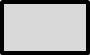 TOTAL DE MINI CUPCAKES :                           TOTAL DE CUPCAKE RÉGULIER : TOTAL DE MINI CUPCAKES :                           TOTAL DE CUPCAKE RÉGULIER : TOTAL DE MINI CUPCAKES :                           TOTAL DE CUPCAKE RÉGULIER : TOTAL DE MINI CUPCAKES :                           TOTAL DE CUPCAKE RÉGULIER : TOTAL DE MINI CUPCAKES :                           TOTAL DE CUPCAKE RÉGULIER : 